Dějepis – 9. ročník – 20. století – Československá republika1. vznik ČSR- ČSR vznikla 28. 10. 1918 náhodou, tzv. provoláním (proklamací)- roznesla se mylná zpráva o kapitulaci Rakousko-Uherska- lidé vyšli do ulic, vypukly demonstrace a čeští politici přebírají moc- tvůrci ČSR: T. G. M., Edvard Beneš, Milan R. Štefánik- Slováci se definitivně připojili prohlášením z 30. 10. 19182. území - nastolení suverenity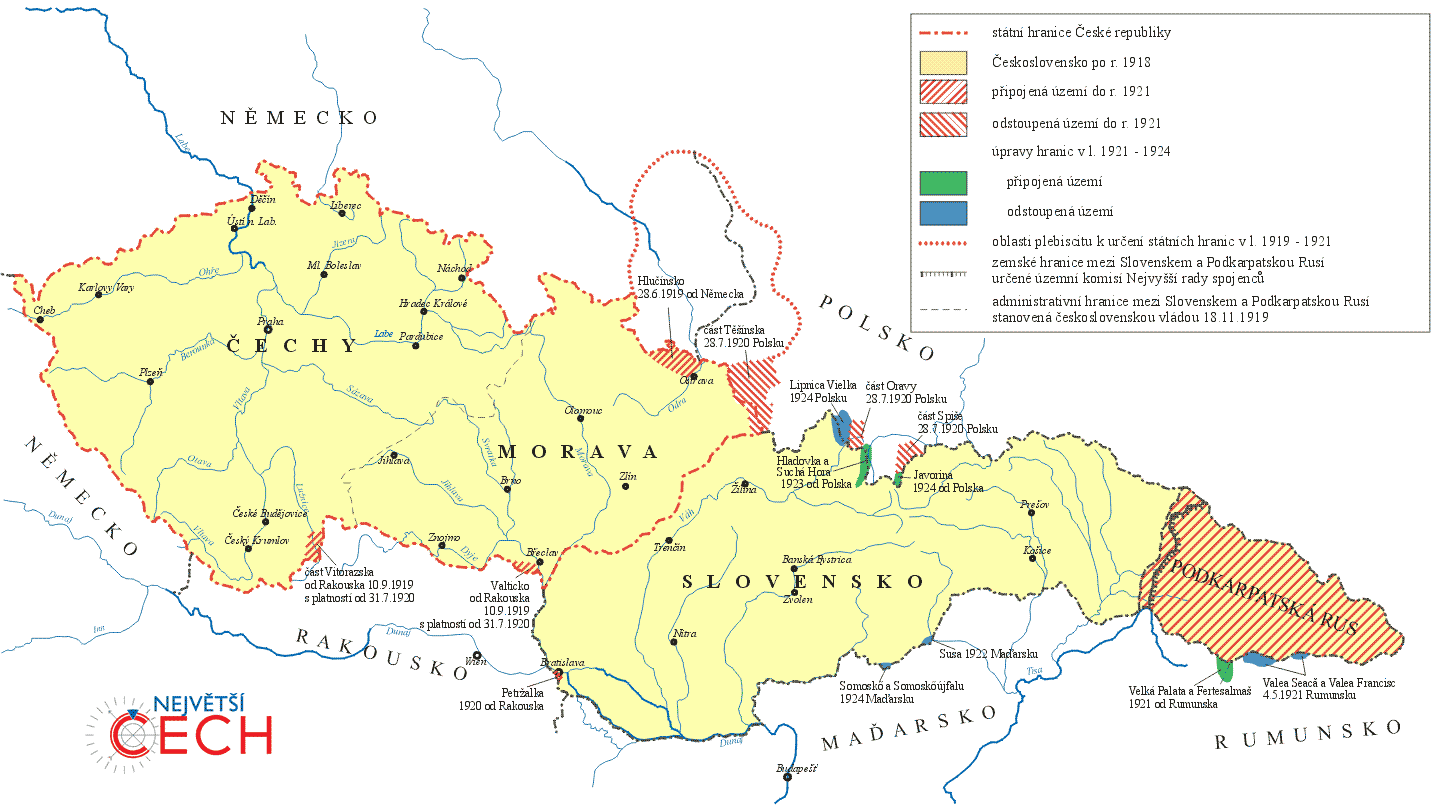 - na území ČSR žilo mnoho národností- čeští Němci v pohraničí se chtěli stát součástí Rakouska nebo Německa- armáda jejich území obsadila již v roce 1918- od Rakouska ČSR získala území Valticka a Vitorazska- od Německa území Hlučínska- o Těšínsko vedla ČSR vítěznou válku s Polskem- část Slovenska zabrala komunistická Maďarská republika rad- česká armáda Maďary a komunisty vyhnala- jako poslední se k ČSR definitivně připojilo území Podkarpatské Rusi3. armáda ČSR- armáda vznikla ze skautů, sokolů, členů tělovýchovných jednot, českých vojáků rakouské armády- při vytváření armády ČSR pomohli francouzští důstojníci- důležitou součástí byli legionáři – čs. vojáci v zahraničí (působili na všech frontách)- legionáři v Rusku se proslavili v bitvě u Zborova (1917), ovládali transsibiřskou magistrálu- po skončení války se podle západních mocností měli stát základem armády proti bolševikům- T. G. M. se je povedlo do roku 1920 přes přístavy na Dálném východě dostat domů4. národy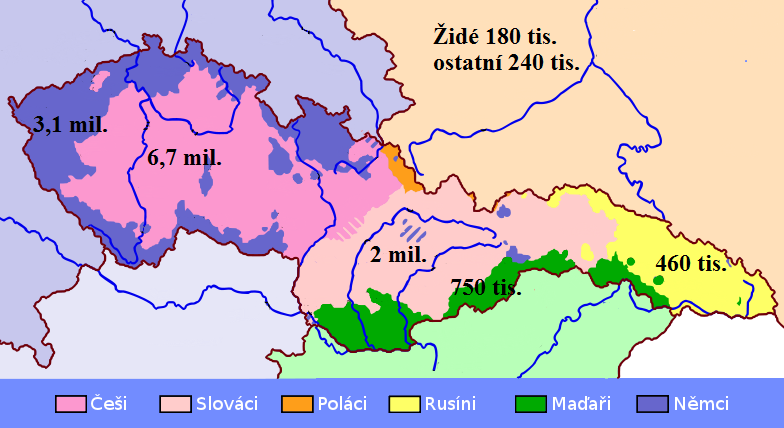 - na území ČSR žilo několik národů- Slováků bylo méně než českých Němců- T. G. M. proto vymyslel tzv. československý národ (čechoslovakismus) složený z Čechů a Slováků- Češi na Slovensko chodili jako učitelé, úředníci, odborníci- neuměli však Slovákům dát včas autonomii (samostatnost)- národnostní problém mezi Čechy a Slováky se stal jedním z důvodů rozpadu ČSR v roce 19395. hospodářská situace ČSR- nebyla příliš dobrá, přetrvával nedostatek základního zboží, mnoho zboží bylo na příděl (na lístky)- továrny se musely přeorientovat na mírovou výrobu- ceny zboží stále stoupaly- v letech 1918-1919 proběhlo mnoho demonstrací, bouří, stávek za lepší životní podmínky- vláda zavedla mnoho sociálních výdobytků (osmihodinová pracovní doba, podpora v nezaměstnanosti, ochrana práce žen atd.)6. politika ČSR- ústava ČSR byla přijata v roce 1920- v čele státu stála vláda (premiér a ministři) a prezident (výkonná moc)- 1. premiérem se stal Karel Kramář, 1. prezidentem T. G. M.- nejvýznamnějšími stranami byli sociální demokraté (strana dělníků) a agrární strana (strana venkovanů)- zákony vytvářeli poslanci a senátoři (zákonodárná moc)- soudní moc byla nezávislá na moci výkonné a zákonodárné- představitelé významných stran, tzv. Pětka, se pravidelně scházeli u T. G. M. a jednali o politických problémech